EVIDENCIAS  DE LA APLICACIÓN G-SUITESUna de las formaciones más interesantes que hemos realizado ha sido conocer G-Suites. Esto ocurrió tres semanas antes del inicio del confinamiento. Como coordinador Tic y Prodig compré un dominio para el centro.    Como es de imaginar Google Classroom se ha convertido en la estrella durante todo este periodo.Todas las actividades las he canalizado con mis dos cursos a través de Classroom.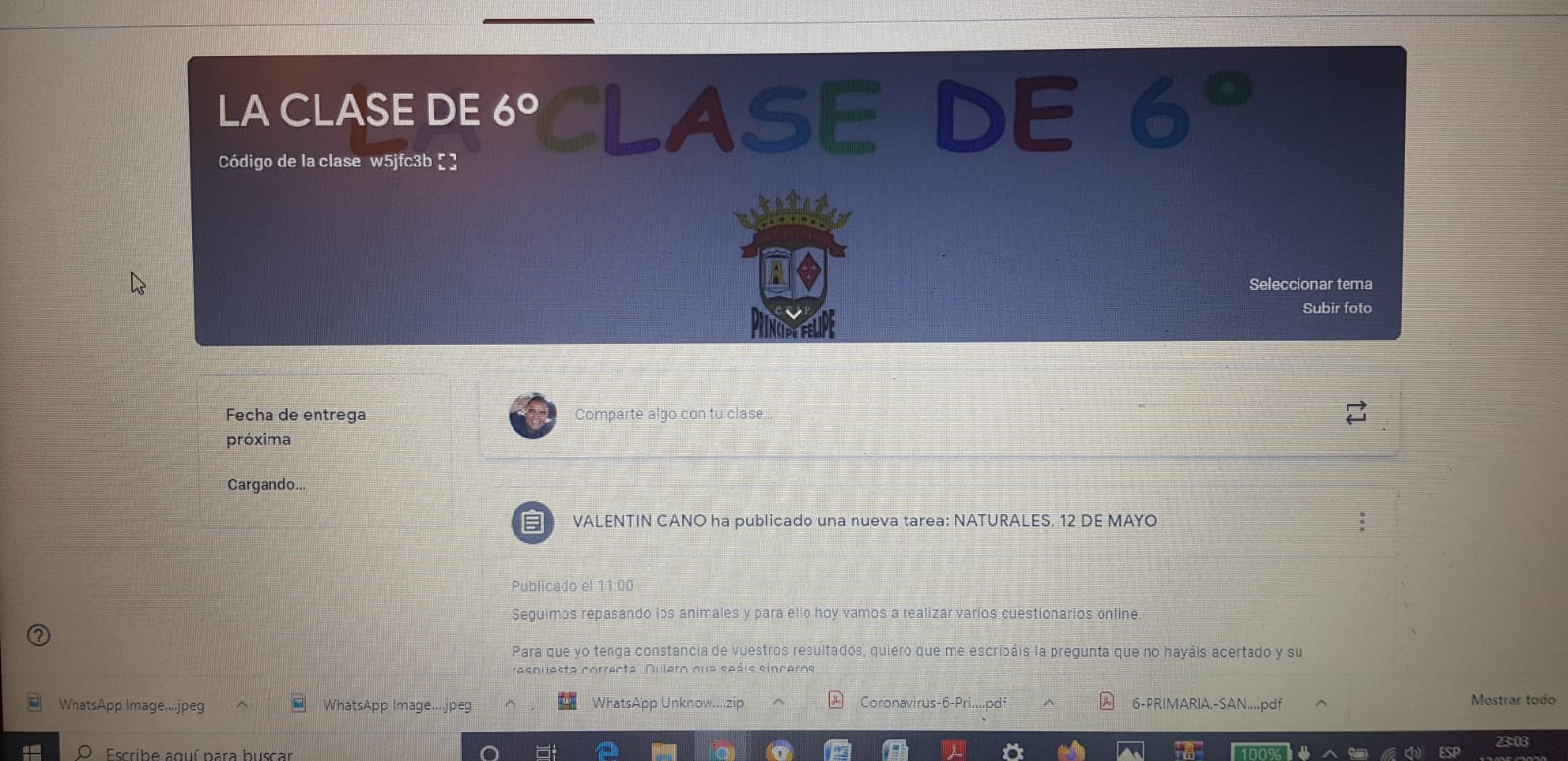 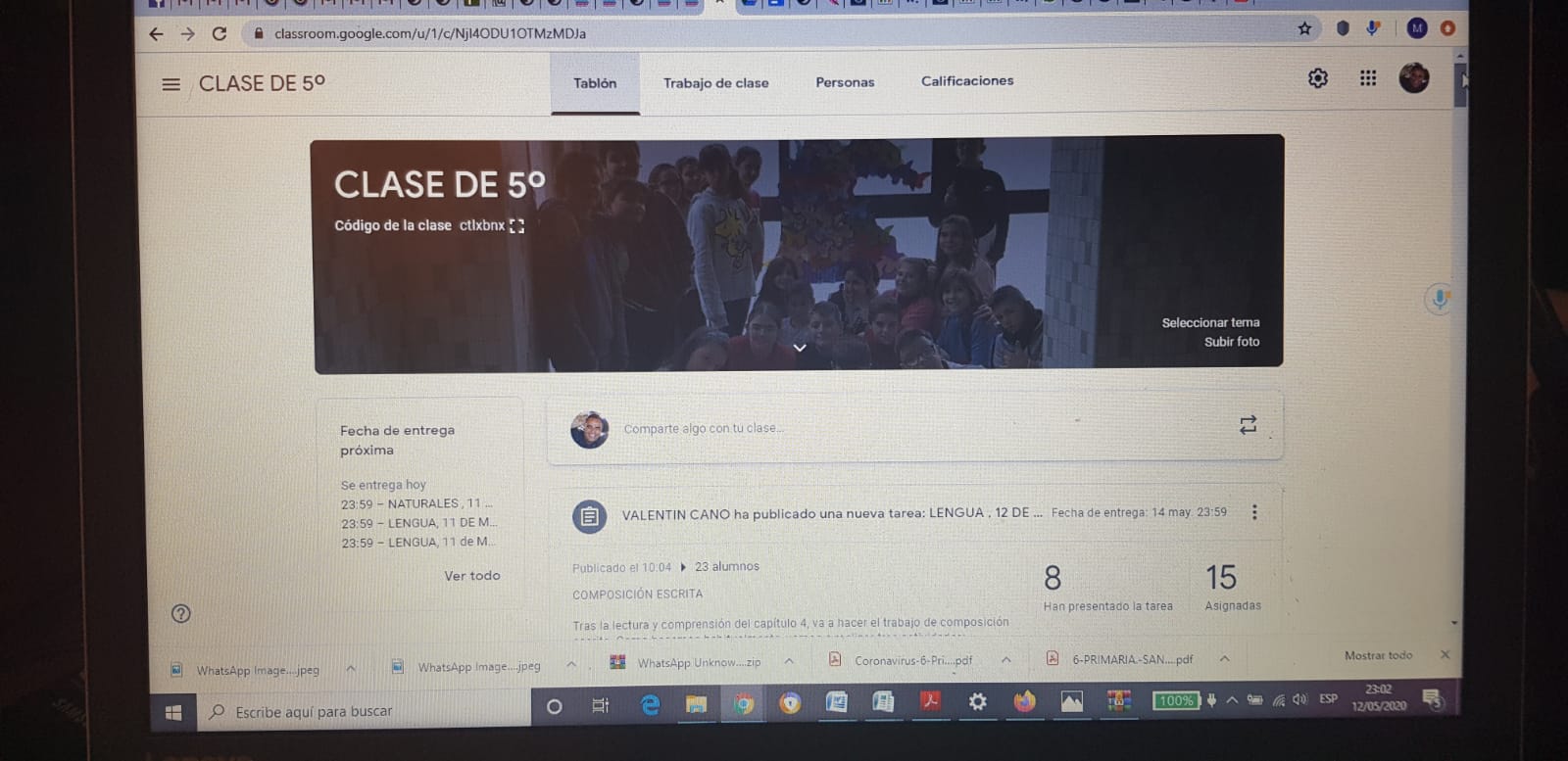 